Lesson 14: Completing the Square (Part 3)Let’s complete the square for some more complicated expressions.14.1: Perfect Squares in Two FormsElena says, “ can be expanded into . Likewise,  can be expanded into .”Find an error in Elena’s statement and correct the error. Show your reasoning.14.2: Perfect in A Different WayWrite each expression in standard form:Decide if each expression is a perfect square. If so, write an equivalent expression of the form . If not, suggest one change to turn it into a perfect square.14.3: When All the Stars AlignFind the value of  to make each expression in the left column a perfect square in standard form. Then, write an equivalent expression in the form of squared factors. In the last row, write your own pair of equivalent expressions.Solve each equation by completing the square:14.4: Putting Stars into AlignmentHere are three methods for solving .Try to make sense of each method.Method 1:Method 2:Method 3:Once you understand the methods, use each method at least one time to solve these equations.Are you ready for more?Find the solutions to . Explain your reasoning.Lesson 14 SummaryIn earlier lessons, we worked with perfect squares such as  and . We learned that their equivalent expressions in standard form follow a predictable pattern:In general,  can be written as .If a quadratic expression of the form  is a perfect square, and the value of  is 1, then the value of  is , and the value of  is  for some value of .In this lesson, the variable in the factors being squared had a coefficient other than 1, for example  and . Their equivalent expression in standard form also followed the same pattern we saw earlier.In general,  can be written as:orIf a quadratic expression is of the form , then:the value of  is the value of  is the value of  is We can use this pattern to help us complete the square and solve equations when the squared term  has a coefficient other than 1—for example: .What constant term  can we add to make the expression on the left of the equal sign a perfect square? And how do we write this expression as squared factors?16 is , so the squared factors could be .40 is equal to , so  or . This means that .If  is , then  or .So the expression  is a perfect square and is equivalent to .Let’s solve the equation  by completing the square!.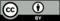 © CC BY 2019 by Illustrative Mathematics®standard form squared factors squared factorsstandard form